ANEXO 6 MODELO ÚNICO NACIONAL DE CERTIFICADO DE ESTUDIOS 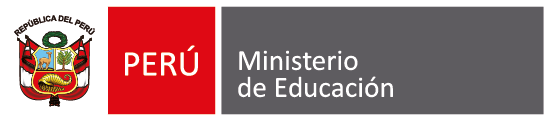 El Instituto de Educación Superior…………………….…………… “…………………………………………..……………….”CERTIFICAque …………………………………………………………............................................................. ha cursado las unidades didácticas, asignaturas o cursos que se indican en el programa de estudios: …………………………………..............................................................................................................................................El resultado final de las evaluaciones fue el siguiente:Lugar y fecha …………………………………………………… Unidades didácticas o asignaturas o cursosNúmero de créditosCalificaciónCalificaciónAñoPeriodo académicoObservacionesUnidades didácticas o asignaturas o cursosNúmero de créditosEn númerosEnletrasAñoPeriodo académicoObservacionesDirector generalSello, firma, posfirmaSecretario académicoSello, firma, posfirma